PROVINCE DE QUÉBEC                                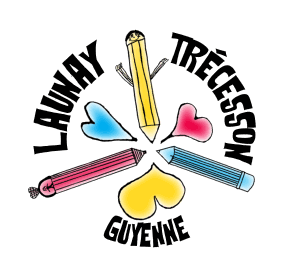 CONSEIL D’ÉTABLISSEMENTÉCOLES LAUNAY-TRÉCESSONProcès-verbal de la session ordinaireMardi 23 juin 2020 à 19 hSession ordinaire du conseil d’établissement des Écoles Launay -Trécesson tenue par TEAMS le mardi 23 juin de l’an deux mille vingt à dix-neuf heures.Mmes Louise-Andrée Audet, Présidente	Syndie Fradette, parent           Katy Bourgault, enseignante            Vanessa Barrette, enseignante	Maryann Corriveau, enseignante          	Marie-Claude Trudel, enseignanteMembres communauté :	Claudine Martineau	Marianne FortinMs.     Jean-François Drouin, délégué au comité              de parents           Sébastien Boucher, substitut au comité              de parentsAussi présent :M. 	Steve Marquis, directeurLe quorum est atteint. M. Steve Marquis, directeur, souhaite la bienvenue aux membres. Il est 19 h 04 .CE-764-20 IL EST RÉSOLU, sur proposition de Mme Maryann Corriveau 	QUE l’ordre du jour de cette séance soit adopté tel que présenté.ADOPTÉE.CE-765-19 IL EST RÉSOLU, sur proposition de Mme Katy Bourgault	QUE le procès-verbal du 20 novembre 2019 soit adopté tel que présenté. Erreur. Claudine Martineau était présenteADOPTÉE. aucune aucune Budget initial 2020-21 :Clientèle semblable, légère augmentation.Revenus : 945391$Dépenses :_926125$Léger surplus, mais il va y avoir plus d’heure dans les services à prévoir. Budget équilibréCE-766-20 IL EST RÉSOLU, sur proposition de Louise-Andrée Audet,	QUE  _Le budget initial 2020-2021 soit adopté tel que présenté.Balance du budget du CE :Aucune dépense en 2019-2020.Il reste 500$. Achat de tableaux blancs individuels afin que les élèves écrivent avec des crayons effaçables.CE-767-20 IL EST RÉSOLU, sur proposition de Marie-Claude Trudel,	QUE  _La balance du budget du CE soit adoptée telle que proposée.  Sorties éducatives :À Launay, activité diner pizza et petite activité.À Villemontel, enseignant d’éducation physique du secondaire est venu animer des activités sportives. Diner hot dog, slush et barbe à papa par la cantine de Yves Lachance. _Aucune sortie éducative à l’extérieur de l’école.CE-768-20 IL EST RÉSOLU, sur proposition de Vanessa Barrette,	QU’ aucune sortie éducative n’a eu lieu.ADOPTÉE.8.1    Retour en classe septembre 2020 :Retour obligatoire, plus de suivi à la maison. Distanciation : sous-groupes de 6 élèves au sein des classes afin de ne pas avoir de distanciation entre eux. Aucun contact entre les autres sous-groupes. Pas de changement de locaux, les spécialistes vont se déplacer entre les classes. Aucun casier ne sera disponible. 8.2    Nouveau personnel :Marie-Ève Moisan-Gosselin obtient le poste de technicienne à Villemontel_pour 28 heures.8.3   Nombres de parents au CE :4 parents Date AGA :14 septembre, probablement à 19h. Il nous est impossible de savoir si la rencontre va être en présentiel ou par Teams.Comité de parents (CSH) :Aucune rencontre depuis le dernier CEL’O.P.P. :Rien10.1RienBon déroulement malgré les défis de cette année. Beau CE. Remerciement à Louise-Andrée pour ses 21 ans comme membre du CE en tant que parent.CE-769-20 IL EST RÉSOLU, sur proposition de Louise-Andrée Audet,		QUE l’assemblée soit levée.ADOPTÉE.Il est 20h00___________________________  ___________________________Louise-Andrée Audet, présidente	                                      , secrétaire Prés.Abs.xxxxxxxxxx